BOARD OF TRUSTEES FOR THE TOWN OF LUTHER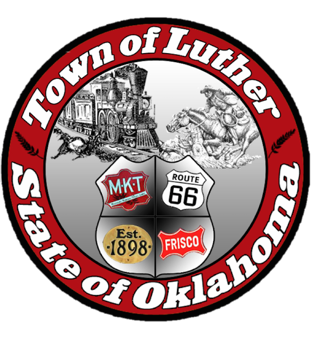 REGULAR MEETING AGENDAMINUTESIn accordance with the Open Meeting Act, Section 311, The Town of Luther, County of Oklahoma, 119 S. Main Street, hereby calls a Regular Meeting of the Luther Board of Trustees, Tuesday, March 13, 2018 at 7:00 p.m. at The Luther Community Building, 18120 East Hogback Road, Luther, OK 73054.Call to order.Invocation Presentation of Colors - Boy Scout Troup 344 No… Troop was not present.Pledge of AllegianceRoll Call… R. Henry absent (resigned)Determination of a quorum… YesApproval of the minutes for the following meeting(s) February 13, 2018  Regular Town & February 22 Special meetings,  as prepared by the Town Clerk/Treasurer and subject to additions or corrections by the Board of Trustees.   Motion to approve as written: P. Cavin… 2nd: J. Roach… four yes votes.Report of the Treasurer.Motion to approve as written: J. White… 2nd: T. Langston… four yes votes.Review of claims including payroll.Motion to approve as written: T. Langston… 2nd: J. White… four yes votes.Consideration, discussion and possible action to accept Ron Henry’s resignation from the Town of Luther’s Board of Trustees.Motion to approve as written: J. White… 2nd: P. Cavin… four yes votes.Consideration, discussion and possible action to appoint a new Town Trustee to serve until the April 2019 election. Following the appointment, the new Trustee will take the Oath of Office from the Clerk/ Treasurer and take their place on the Board.Motion to approve Lea Ann Jackson as the new Town Trustee until the election in April of 2019: J. White… 2nd: P. Cavin… four yes votes.  At this time L. Jackson was given the Oath of Office by the Clerk/ Treasurer and immediately took her place at the council table.Presentation and Action: Lisa Cook, 2018 Alumni President.  Consideration, discussion and possible action to waive the permitting fees for the Alumni Vendor Fundraising. No Action.Presentation: Darci O'Plotnic from Anna’s House.  Water provision from the Town of Luther’s Hydranted part of Town. No Action.Trustee Comments.No Action.Trustee One (Paxton Cavin)Consideration, Motion and Vote to Enter Into Executive Session.Proposed Executive Session for the purpose of discussing the following so the board can return to Open Session and take action pursuant to Executive Session Authority: Okla. Stat. title 25 Section 307 (B) (1). The following items are proposed for discussion during the Executive Session:Discussion will follow regarding options to hear Chief Randall’s proposal to hire Chris Tate for the “Part Time" police officer position.Vote to reconvene into Open SessionVote to execute action on a plan to hire Chris Tate as a part time police officer for the Town of Luther.          No Action.Consideration, discussion, and possible action to purchase tires for the 2011 Charger at an estimated cost of $ 671.88.Motion to approve as written: P. Cavin… 2nd: L. Jackson… unanimous yes voteConsideration, discussion, and possible action to purchase tires for the 2011 Tahoe at an estimated cost of $ 671.88.Motion to approve as written: P. Cavin… 2nd: L. Jackson… unanimous yes voteConsideration, discussion and possible action to purchase two battery powered, back-up surge protectors for the protection of the Police Department computers from power surges and outages at an estimated cost of  $74.99 each or $149.98 for both. Motion to approve as written, not to exceed $150.00: P. Cavin… 2nd: T. Langston… unanimous yes voteTrustee Two : (Vacant)Trustee Three (Trandy Langston)Consideration, discussion and possible action to hire a new Town Attorney, based on the RFQs proposals, submitted prior to the cutoff date of March 5th, as requested by the board".Motion to approve and hire Winton Law (Matt Winton) as the Town Attorney: J. Roach… 2nd: J. White… unanimous yes voteTrustee Four (Jason Roach)Trustee Five (Jenni White)Consideration, discussion and possible action regarding instituting a policy that says, "Town of Luther Parks Commissioners, once appointed by the Board, will be able to succeed themselves at the expiration of their term if there are no other volunteers willing, or able to be appointed by Town Trustees to serve." TabledConsideration, discussion and possible action regarding changing the policy created by Town Trustees regarding liaison appointments from yearly to another specified time limit to be agreed upon.Motion to approve a change in the liaison policy, to be evaluated after every election.  Existing liaisons to remain as is at this time. : J. White… 2nd: P. Cavin… unanimous yes voteConsideration, discussion and possible action regarding action items for next month's meeting as we finish our first full year.No Action.Consideration, discussion and possible action  regarding scheduling an Emergency Management meeting with the Chief of Police, the Chief of the Fire Department, Luther Public Schools Superintendent Gunn and anyone else interested/necessary to the success of the meeting.No Action… The Clerk/ Treasurer will schedule a Special Town Meeting on Monday April 2, 2018 at 6:00 p.m., at Town Hall to discuss and possibly act on Emergency Management for the Town of Luther. Participants will be the Board, Clerk / Treasurer, Fire Chief, Police Chief, Town Manager and the Superintendent of Luther Schools.  Meeting will be open to the public. Consideration, discussion and possible action regarding accepting Brett Conner's resignation from duty as Town Floodplain Administrator.Motion to approve as written: J. White… 2nd: L. Jackson… unanimous yes voteConsideration, discussion and possible action to reduce Floodplain Administrator pay from $400 to $100.No Action.Consideration, discussion and possible action to appoint Kim Bourns as Town Floodplain Administrator.Motion to approve as written: J. White… 2nd: P. Cavin… unanimous yes voteNew Business: In accordance with the Open Meeting Act, Title 25 O.S. 311.A.9, new business is defined as any matter not known about or which could not have been reasonably foreseen prior to the time of posting the agenda.No New Business.Citizen participation:  Citizens may address the Board during open meetings on any matter on the agenda prior to the Board taking action on the matter. On any item not on the current agenda, citizens may address the Board under the agenda item Citizen Participation. Citizens should fill out a Citizen’s Participation Request form and give it to the Mayor. Citizen Participation is for information purposes only, and the Board cannot discuss, act or make any decisions on matters presented under Citizens Participation. Citizens are requested to limit their comments to two minutes.No Action.Adjourn.Motion to adjourn: J. White… 2nd: T. Langston… unanimous yes vote_____transcribed 03/18/2018 by____Kim Bourns, Town Clerk/Treasurer*Agenda Posted Monday, March 12, 2018 at Luther Town Hall, on the website at www.townoflutherok.com and on Facebook at The Town of Luther, prior to 7:00pm